1 IntroductionThe intended audience of this document is the CAESAR Team.The purpose of this document is to show our installation procedure and policies in relation to the Students at Risk system for the ICT department of Swinburne. 2 Purpose of InstallationThe installation of the software is necessary to allow for storage of user and student data. The installation process will allow the system to be run from any location that it can connect to a MySQL database. This will make sure that the database setup is correctly, to prevent problems further along.The installation will also allow for the client to install the system in other locations without assistance from a member of the CAESAR Team.3 Location of InstallThe Students at Risk system will be installed on the Swinburne H drive which is only accessible by authorised Swinburne personal. The location of the database will be confirmed at a later date but for the moment it will be stored on the CIT3 server on the Lilydale campus. The installation process will be very flexible allowing the software to be deployed almost anywhere.4 Installation RequirementsThis section will outline the software and hardware requirements that must be setup to install and use the Students at Risk system.4.1 HardwareThe following is the minimum hardware requirements to use the Students at Risk system.Intel Celeron D, 2.66GHz512MB RAMNovell Network System4.2 SoftwareThe following list of software is recommended to be installed on the workstations prior to installation. If any of this software is missing the system may run unexpectedly.WindowsXP Service pack 2, or, or7Java SE 6 or greater The following software will be required on the server.MySQL 4 or greater4.3 Setup FilesThe application will have its own installation process inbuilt which will run automatically if it detects it has not been setup yet. This will create and setup the database for use by the system.4.4 DocumentationThe installation process will be well documented in the installation manual to assist the client in installing the application.5 Installation ScheduleTo make sure the system receives adequate testing in its target environment, the CAESAR Team will aim to have the system installed by week 14 to allow four weeks of testing and maintenance. 6 DisclaimerThe final system will run on the Swinburne servers. In the case of the CAESAR Team have problems receiving access to set the system up, the application will be installed and tested on the CIT3 server. In the event of this happening it will be the client’s responsibility to arrange for an alternative location for the application.The dates mentioned in this document are based on the current schedule as shown in the project Gantt chart. These dates are subject to change at any time.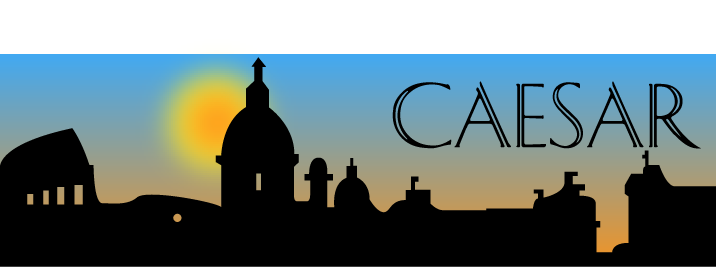 